“The Wonder of Christmas” is a multi-faceted family destination that celebrates the culture of Christmas from December 16th – 23rd.  
Location: 1090 West Chestnut Street, Brockton, MA  02301The EventThe event will run from 6pm – 9pm each night (see calendar below). It is a 6 phased event.Part One  – Christmas ParkThis is a winding outdoor park with lights and Christmas themed displays. Families can take their time as they move throughout the world of lights.Computer aided lighting.  Every 10 minutes the entire park will dance with choreographed music.  Thanks to computer technology, we can control the lights to move with music to display a show as the entire park comes alive.Part Two – Outdoor Character StageEvery 15 minutes we will put on live character shows with music and fun from your favorite movies and animated features.  There will be acting, dancing and signing with a chance for guests to take photos with the characters.Part Three – Visit Santa at the North PoleSanta Claus will be available each night for children to visit.  We will have photo opportunities available that families can access online at the Wonder of Christmas website. He is found in an interactive room of fun themed after the north pole.Part Four – Christmas Café and live musicOur in house café serves hot chocolate and food items.  You can take a seat, relax and listen to live Christmas music performed by a different talented artist each night.Part Five – Christmas Projection RoomIn this room you go on a Christmas journey that twists, turns and takes you on a wild ride.  The Christmas projection is larger than life and envelopes you in site and sound that takes your breath away.Part Six – Musical PlayWe will be presenting an original feel-good musical play called “Santa Klaus”.  This presentation will make you laugh, cheer and pull on your heart strings.  This show will run 3 times each night and is included in the price of admission.Photos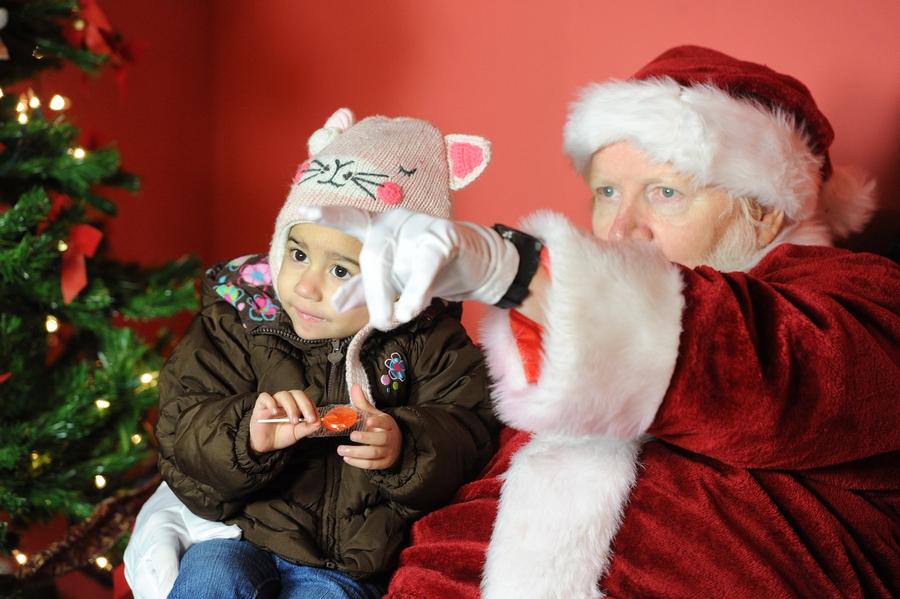 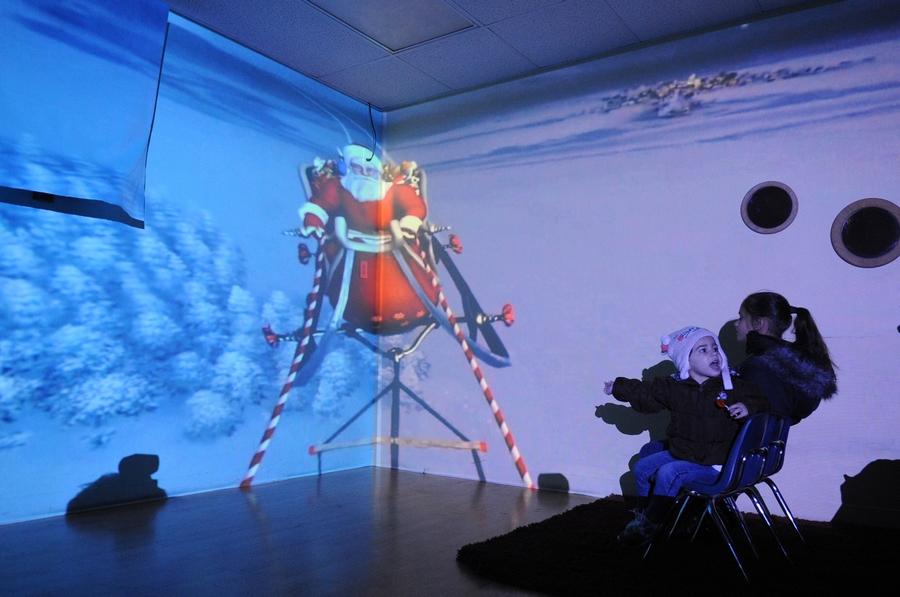 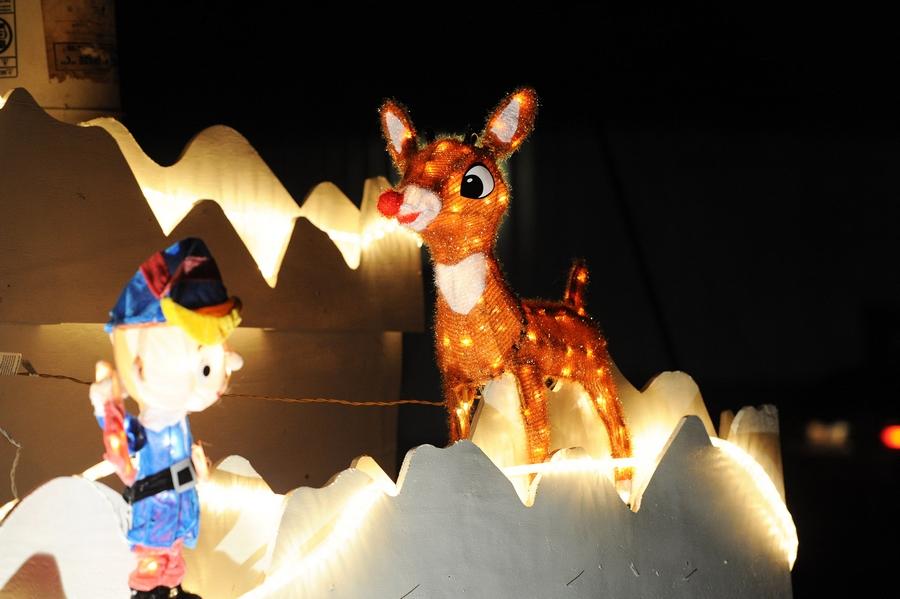 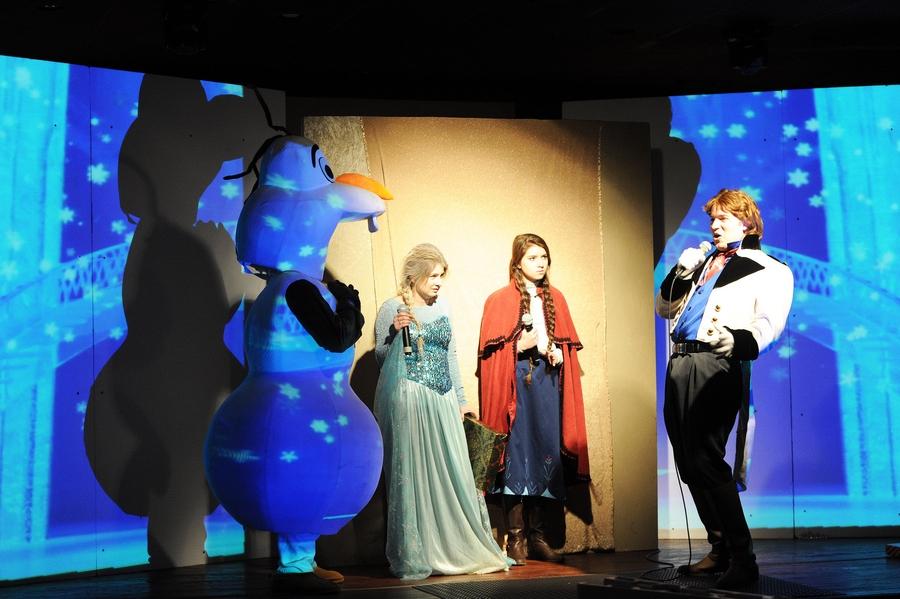 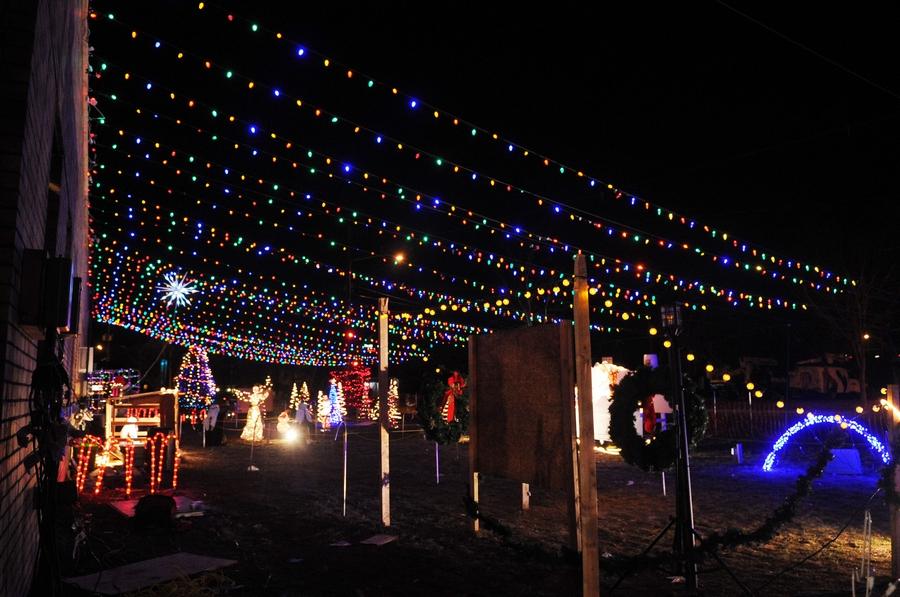 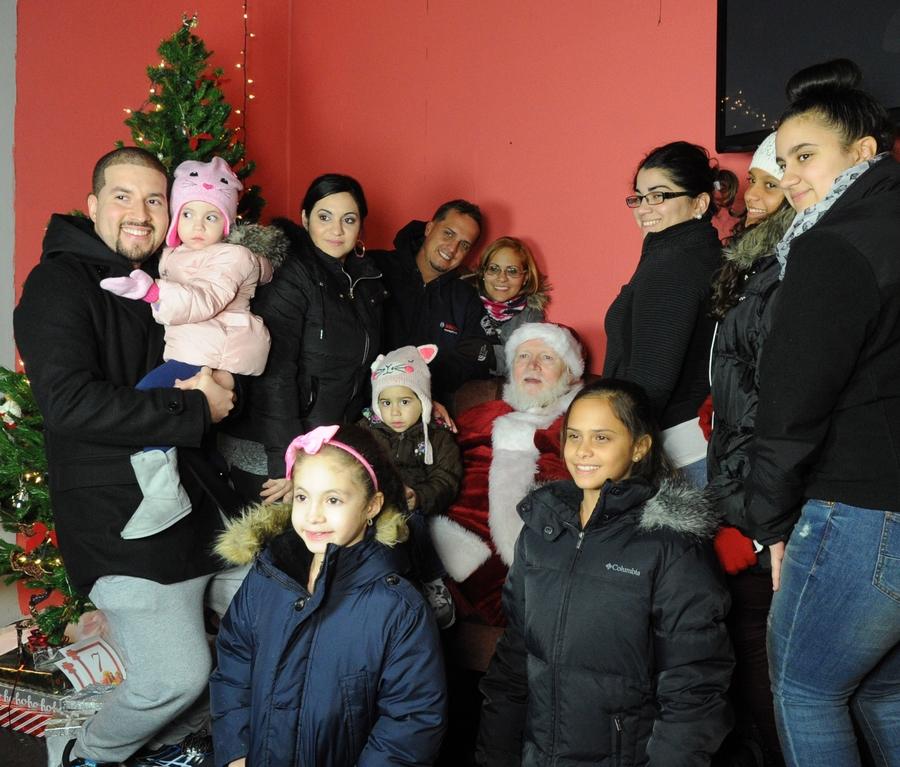 CalendarChristmas Park will be open on 6pm – 9pm
December 16 – 23rd.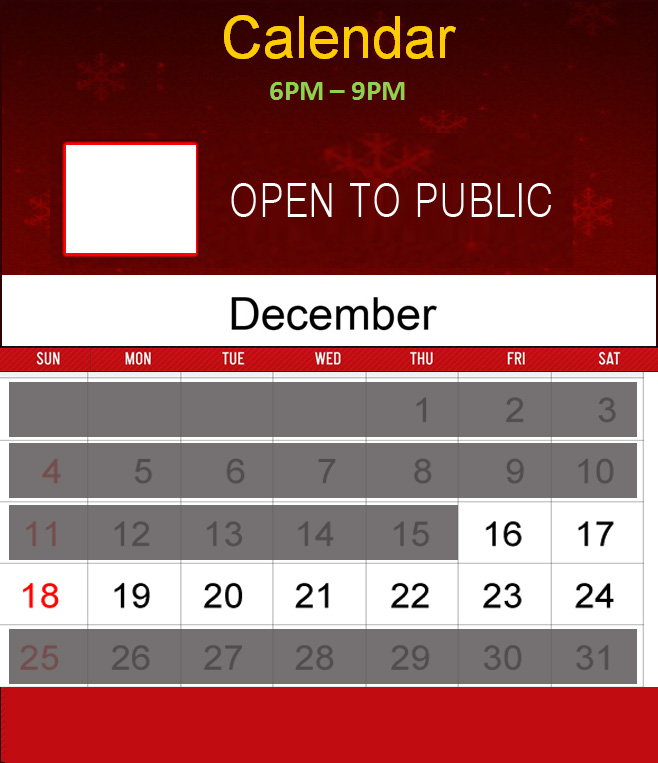 SponsorshipMaterial DonationsIf you are not able to become a sponsor you may still have some physical items that we need to create a successful event.  Please look over the list.Sponsor SheetPlease fill out as much information as possible. Include any logos or artwork for sponsorship recognition.Thank you!Our GoalWe are creating a destination that families can visit and experience the Wonder of Christmas.Our goal is to have 10,000 + people visit this event in our first year.This DocumentThis document contains the sponsorship and co-branding opportunities for businesses.  There is also a list at the end for physical donations that can benefit this event.All Donations and SponsorshipsThe Wonder of Christmas event is put on by a registered 501c3 organization. The entire event is a not for profit event. All support for the event is tax deductible and all supporters will receive receipts for the amount they give.Event HostsThe Wonder of Christmas is presented by Operation Explosion the community service arm of Living Word Brockton. We are an organization that has a track record of putting on high quality events that benefit our community.  In the past we have produced concerts, musicals, theatrical plays, and holiday events. Using the High School, Massasoit College and other venues, we have had over 15,000 + attendees experience our productions.SponsorsIf there are any questions on sponsorship opportunities you can call Mike Faherty at 508-584-9503.  You can also email contact@thewonderofchristmas.net.All Checks should be made out to: ‘Operation Explosion” with ‘Wonder of Christmas Sponsor’ in the notes.Please return the filled out sponsor sheet located in this document.Document Contents
Event OverviewSponsorship LevelsMaterial DonationsSponsorship SheetEvent Area Sponsor You can sponsor a specific part of this event.  Your company will be co-branded with the name of the area.  Example:  Christmas Park brought to you by (Company Name and Logo)All sponsors in this level will also be recognized in our sponsorship booklet and be recognized on the sponsor’s page of the website.Two sponsors at this level - $500One sponsor at this level - $1000Champion SponsorsThis is limited to two sponsors.Exposure:Your company name will be the sole sponsor of Christmas Park OR The Projection ShowYou will be mentioned in the on-air TV spotsYou will be included in all social media and email blastsHighlighted in the Nightly Projection ShowHighlighted on the website as a Champion SponsorHighlighted in the sponsor bookletSponsor Amount - $5,000Event SponsorsThis is limited to three sponsors.Exposure:Highlighted in the Nightly Projection ShowHighlighted on the website as an Event SponsorHighlighted in the sponsor bookletSponsor Amount - $2500Sole Platinum SponsorThis is limited to one sponsor.Exposure:Your company name will be affixed to the Wonder of Christmas logoBrought to you by [company name]You will be the premier sponsor associated with all mentions of the Event NameYou will be mentioned in all media spots, newspaper articles, and event brochuresYou will be mentioned in the on-air TV spotsYou will be included in all social media and email blastsHighlighted in the Nightly Projection ShowHighlighted on the website as a Sole Platinum SponsorHighlighted in the sponsor bookletSponsor Amount - $10,000Grounds and SafetySnow blowers, shovels, sand, rock salt.Orange vests, light sticks (flashlights), 
portable placards, signage.Outdoor stand up heaters
Santa and Concert ElementsRopes and stations for crowd control, a large Santa Chair or two, inside lighted trees, Santa Suits. Printing and AdvertisingPrinting for flyers, postcards, large posters, banners, vinyl signage, indoor environmental graphics, volunteer badges, show tickets, sponsor booklets.Food ItemsCases of canned soda, fruit juice or water.  Pre-packaged snacks, chips, candy or treats.  Professional food warmers and food presentation displays with Plexiglas barriers.  Christmas ParkChristmas lights  (LED if possible), animated figurines, outdoor pre-lit trees.  Computer animated lighting system specifically for outdoor shows, sand or gravel for path, wireless outdoor sound system.  Extension cords (50ft, 100 ft), wood, lumber, nails, screws, power tools. Volunteers to help assemble the park.Outdoor Projected ShowComputer laptop, 6k lumen projector, 10k lumen projector or higher. Small outdoor shed, powered speakers, extension cords.  Wood, lumber, nails, screws.  Volunteers to help assemble the video hut.ComputersComputer laptops or Ipads for show control.VolunteersWe need extra volunteers to stand outside and control traffic flow.  Company InformationCompany Name: 

Contact Name:

Phone:

Email:

Address:

Website:
Comments:Sponsorship Level
Check off your sponsorship levelArea Sponsor Silver Level - $500Gold Level – $1000Event SponsorsThis is limited to three sponsors.Sponsor Amount - $2500Champion SponsorsThis is limited to two sponsors.Sponsor Amount - $5,000Sole Platinum SponsorThis is limited to one sponsor.Sponsor Amount - $10,000Donating Physical ItemsPlease specify items